2021年8月份 初一年级 英语 分班考卷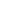 听力部分（20分）一、听录音，选出你所听到的内容，把代号写在前面的括号里。（3分）(    )1．A．played	B．plant	    (    ) 2.  A．thin	B．think(    )3．A．wake	B．work	    (    )4.  A．than	B．then(    )5．A．older	B．cold	       (    )6.  A．went	B．Want二、听录音，用“√”在方框中勾出你所听到的内容。（4分）三、听录音，把下列句子标号。（5分）
（     ）What happened?（     ）We couldn’t eat grapes.（     ）Our weekend at your hotel was bad.（     ）My shoes are size 37.（     ）It looks like a mule!四、听句子，填上句子所缺的单词。（3分）
1．I  ________  _______  ___________ yesterday. I ______________ all day.2．I’m _____________ and _____________ than John.五、听录音，选择你所听到的句子的正确答语，把编号写在括号里。（5分）笔试部分（80分）Ⅰ.Read and choose.(5分)(读一读，选出每组中划线部分读音不同的一项)（   ）1.A. make     B.face     C.cake         D.fat（   ）2.A.fork      B.orange   C.homework    D.for（   ）3.A.book     B.look     C.cook         D.food（   ）4.A.trip      B.like      C.ice-cream     D.ride（   ）5.A.camp     B.drank    C.lamp      D.grassⅡ.Word 单词。（16分）（一）根据要求完成单词。（共8分）1．run（现在分词）_________    2．heavy（比较级）__________3．big（最高级）_______        4．let’s（完全形式）________5．see（过去式）_________      6．went（原形）_____________7．knife（复数形式）_______    8．we（名词性物主代词）________（三）根据句子意思及所给的词，填上句子所缺的单词。（共8分）1.Where are the _______________（postman）?2.John would like _____________（swim）every summer.3.Mike ___________（drink）tea yesterday.4.Mike will ____________（teach）you English.5.Let _____________（I）help you.6.My ruler is ___________（short）than _________（you）.7.Mike usually __________（go）for a walk after dinner.Ш.Choose选择。（10分）(    )1．Did you like the film?A.Yes,I do.   B.No,I didn’t.  C.No,I don’t.(    )2.The dinosaur is taller than both _________us together.A.for    B.on   C.of  (    )3．________ are you?---I’m 1.64 meters.A.How tall  B.How long    C.How  size(    )4.Look! That’s the ________ dinosaur in this hall.A.tall    B.taller    C.tallest (    )5.My hands are bigger than ________ .A.yours    B. you   C.your   (    )6.What did you do?----I _____ at home and _____ Tv.A.stay; watched   B.stayed ; saw  C.stayed; watched (    )7.You _____ come to school. What happened?A.didn’t    B.did    C.do (    )8.Can I see your pictures sometime?A.No,you can.   B.Sure    C.you don’t(    )9.There ______ an English party tomorrow evening.A.are    B.was     C.will be (    )10.Would you like to go ice-skating with me?A.Yes,I’d love too.  B.No,I’d like.   C.No,I’d love too.Ⅳ.Find friends.(找朋友，把序号写在括号里)（共5分）(   )1.What size are your father’s shoes?    A.No,I didn’t.(   )2.How heavy is your sister?           B.By train.(   )3.Did you see a film last night?        C.His shoes are size 42.(   )4.What did John do last night?         D.She is 54 kilograms.(   )5.How did you go there?             E.He read a new film magazine.Ⅴ.根据要求完成句子。（每小题各2分，本题共16分）1．There are some sheep under the tree.（改为单数句）_______________________________________2．My weekend was good.（就画线部分提问）______________________________________3．Mike did his homework last night.（改为一般疑问句）_____________________________________4．Did she wash her clothes last Monday?（否定回答）_____________________________________5．He played computer games last Sunday.（就画线部分提问）_______________________________________6.  smarter, is, me, than,he  (.)(连词成句)__________________________________________7．I listened to music last Saturday.（用now改写句子）________________________________________8．I’m going to take pictures this weekend.（用last night改写句子）________________________________________Ⅵ.请你帮忙句子选择对话，把代号写在横线上。（本题5分）Sarah：Hello，Mike.What are you doing?Mike：1      .Sarah：How was your weekend?Mike：2.       I visited a farm.Sarah：Cool! What do people often do on the farm?Mike：They have fun on the farm.3.        Sarah：That's interesting.4       .Mike:I did the cleaning,went fishing,read a book and slept. I have a new friend on the farm.5     .Ⅶ.阅读理解(18分)A阅读短文，判断下列句子是否与短文内容相符，用“T”或“F”表示。（10分）I have a happy family. There are five people in my family. They’re my grandfather,grandmother, father, mother and I. My grandfather is a farmer. Every morning, he goes to work on foot. My grandmother is a housewife. She does housework. My father is a police officer. He goes to work by bike. My mother is a postwoman. She works in a post office. We usually watch TV together in the evening. They love me, and I love them, too.(    ) 1．Mike is from America.(    ) 2．My grandfather goes to work on foot.(    ) 3．My father is a police officer.(    ) 4．My mother goes to work by bike.(    ) 5．My friends watch TV together in the evening.BDear Wei Hua，
How are you? I had a colorful Sunday. I went to the park with Linda last 
Sunday. We saw many people there. We went boating on the lake. The water was
so clean. There were many fish in the lake. We took many pictures on the boat. In
the park，we made a new friend. Her name is Sarah. She is from Canada. She
looks beautiful. Then，we saw a film together in the afternoon. The film was very
interesting.How was your Sunday? What did you do last Sunday?Did you love
1t?
Please write to me soon!
                                                    Your friend，
                                                        Susan
选择正确的答案，把序号填在相应的括号里。（8分）(   )6.Susan__________  Last Sunday.went to the park B.went shopping C.went swimming(   )7.Sarah comes from____________________ .
    A.America B.Canada C.China
(   )8.Susan and Linda ______________ on the lake.A.went swimming B.saw the film C.went boating
(   )9.They saw the film_________________.
    A.in the morning B.in the afternoon C.at nightⅧ书面表达。（5分 ）请你介绍一位你认识的人，介绍他/她的特点，职业，爱好，上班使用的交通工具，题目自拟，不少于6句。其它体重体重体重体重上周末干的事情上周末干的事情上周末干的事情上周末干的事情人物50千克51千克52千克53千克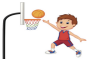 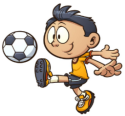 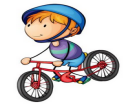 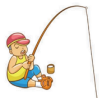 AmyTomSarahJohnA．Yes, she is.A．Yes, she is.B．Yes, there is.B．Yes, there is.B．Yes, there is.C．Yes, she does.C．Yes, she does.D．Yes, he did.D．Yes, he did.E．Yes, it is.E．Yes, it is.E．Yes, it is.1．(     )2．(     )2．(     )3．(     )4．(     )4．(     )5．(     )